2021.10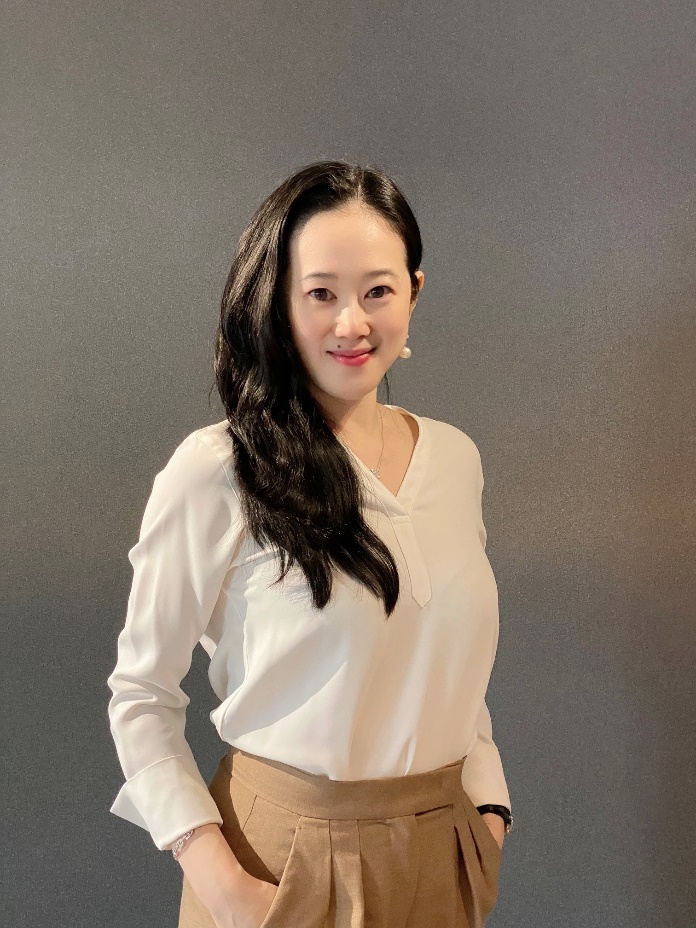 Rebecca YangSVP, Head of Financial Investment Division IITaiwan Life Insurance Co., LtdRebecca Yang heads the equity investments for Taiwan Life Insurance, a member of CTBC Financial Holding Group. Ms. Yang starts her career at CTBC in 2003, and been focus on investment business lines since 2008. Taiwan Life as a leading institution investor in Taiwan, the alternative investment program started in 2012 with AUM over US$ 3 billion to date. By investing through private funds, credit products, direct infrastructure deals, lending and other alternative assets, Taiwan Life aims to allocate capital to create sustainable and long-term value.Ms Yang received her BA in Business Administration from National Chengchi University in Taiwan and MBA from Rutgers, The State University of New Jersey in US.